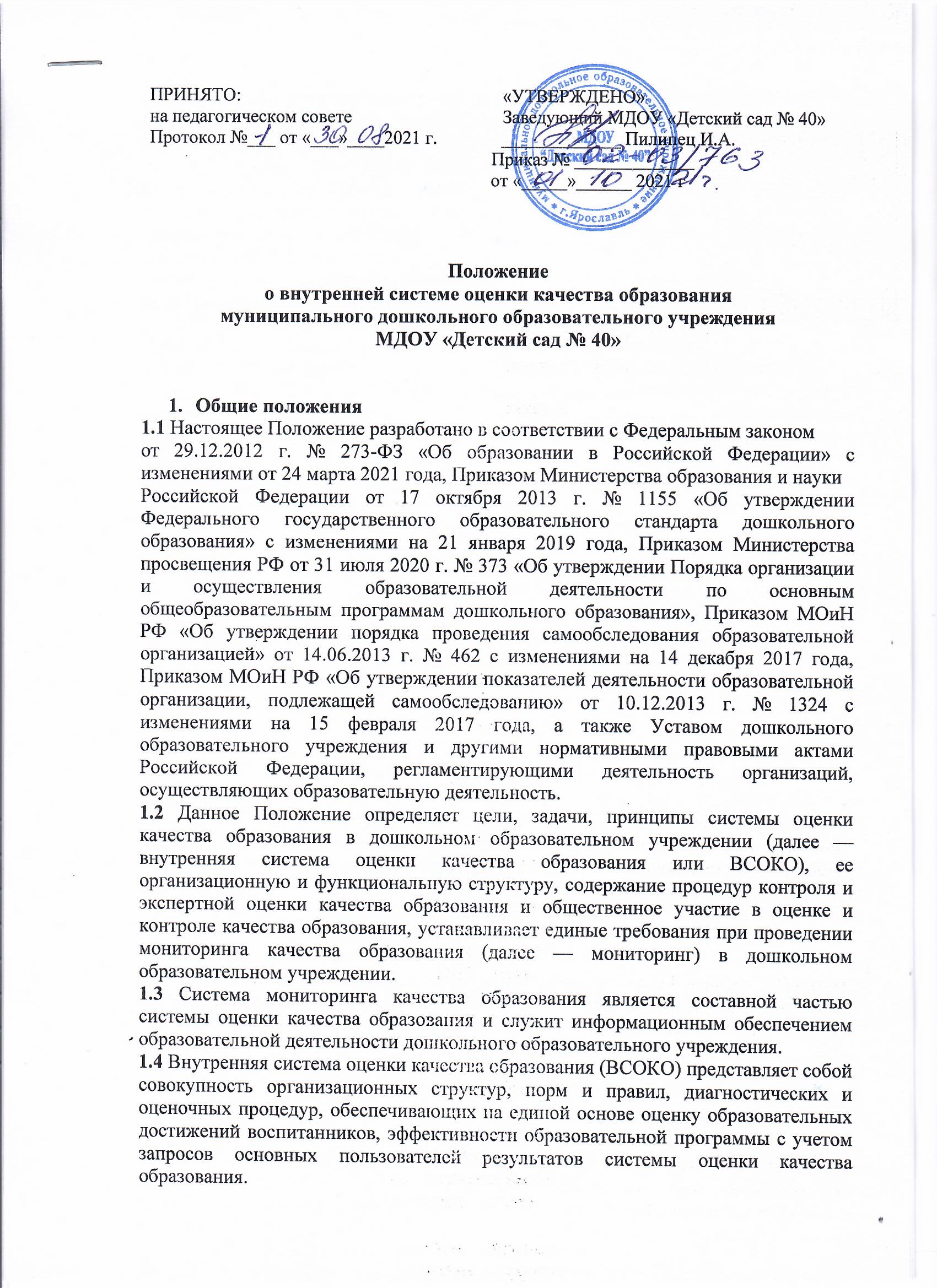 1.5 Основными пользователями результатов системы оценки качества образования ДОУ являются воспитатели, воспитанники и их родители, педагогический совет детского сада, экспертные комиссии при проведении процедур аттестации работников дошкольного образовательного учреждения.1.6 Дошкольное образовательное учреждение обеспечивает проведение необходимых оценочных процедур, разработку и внедрение модели системы оценки качества, обеспечивает оценку, учет и дальнейшее использование полученных результатов.1.7 Положение распространяется на деятельность всех работников ДОУ, осуществляющих профессиональную деятельность в соответствии с трудовым договором, в том числе, на сотрудников, работающих по совместительству.1.8 В настоящем Положении используются следующие термины:- Качество образования — комплексная характеристика образовательной деятельности и подготовки обучающегося, выражающая степень их соответствия федеральным государственным образовательным стандартам, образовательным стандартам, федеральным государственным требованиям и (или) потребностям физического или юридического лица, в интересах которого осуществляется образовательная деятельность, в том числе степень достижения планируемых результатов образовательной программы.- Система оценки качества дошкольного образования — совокупность взаимосвязанных субъектов, объектов, показателей, критериев, способов, механизмов и процедур оценивания основных качественных характеристик дошкольного образования, свидетельствующих о выполнении установленных нормативов, стандартов, требований и ожиданий (потребностей) родителей воспитанников дошкольных образовательных организаций.- Качество условий — выполнение санитарно-гигиенических норм организации образовательного процесса; организация питания в дошкольном учреждении; реализация мер по обеспечению безопасности воспитанников в организации образовательного процесса.- Качество образования ДО — это соответствие системы дошкольного образования, происходящих в ней процессов и достигнутых результатов ожиданиям и требованиям государства (ФГОГС ДО), общества и различных групп потребителей: детей, родителей, педагогов ДОУ, учителей начальной школы (учитывая муниципальную стратегию, муниципальный заказ.)- Контроль за образовательной деятельностью в рамках реализации программы в ДОУ осуществляется не за образовательными результатами детей, а за условиями ее реализации, которые и способствуют достижению детьми определенных образовательных результатов. Используемые в ДОУ критерии оценки эффективности деятельности отдельных работников должны быть построены на показателях, характеризующих создаваемые ими условия, при реализации образовательной программы (комментарии к ФГОС дошкольного образования, письмо Минобрнауки РФ от 28 февраля 2014 г. № 18-249).- Оценивание качества — оценивание соответствия образовательной деятельности, реализуемой ДОУ, заданным требованиям Стандарта и Программы в дошкольном образовании направлено, в первую очередь, на оценивание созданных организацией условия в процессе образовательной деятельности (примерная основная образовательная программа, 2015 год).- Критерий — признак, на основании которого производится оценка, классификация оцениваемого объекта.-  Мониторинг в системе образования — комплексное аналитическое отслеживание процессов, определяющих количественно-качественные изменения качества образования, результатом которого является установление системы соответствия измеряемых образовательных результатов, условий их достижения и обеспечение общепризнанной, зафиксированной в нормативных документах и локальных актах, системе государственно-общественных требований к качеству образования, а также личностным ожиданиям участников образовательного процесса.- Экспертиза — всестороннее изучение и анализ состояния условия и результатов образовательной деятельности.- Измерение — метод регистрации состояния качества образования, а также оценка уровня образовательных достижений, которые имеют стандартизированную форму и содержание которых соответствует реализуемым образовательным программам.- Федеральный государственный образовательный стандарт дошкольного образования представляет собой совокупность обязательных требований к дошкольному образованию. Федеральный государственный образовательный стандарт дошкольного образования является ориентиром для независимой оценки качества дошкольного образования.1.9 Оценка качества образования осуществляется посредством:- системы контрольно-аналитической деятельности;- общественной экспертизы качества образования;- лицензирования;- мониторинга качества образования.1.10 В качестве источников данных для оценки качества образования используются:- образовательная статистика,- мониторинговые исследования,- социологические опросы,- отчеты работников детского сада,- посещение мероприятий, организуемых педагогами дошкольного учреждения,- отчет о результатах самообследования ДОУ.1.11 Проведение мониторинга ориентируется на основные аспекты качества образования:- качество процессов,- качество условий (программно-методические, материально-технические, кадровые, информационно-технические, организационные и др.),- качество результата.1.12 Направления мониторинга определяются, исходя из оцениваемого аспекта качества образования по результатам работы дошкольного образовательного учреждения за предыдущий учебный год, в соответствии с проблемами и задачами на текущий год..1.13 На основании данного Положения ДОУ обеспечивает разработку, внедрение, проведение необходимых оценочных процедур, анализ, учет и дальнейшее использование полученных результатов.1.14 Экспертная рабочая группа для проведения ВСОКО создается на основании приказа заведующего ДОУ в количестве 4 – 5 человек.1.15 Система внутреннего мониторинга является составной частью годового плана работы ДОУ.Основные цели, задачи и принципы внутренней системы оценки качества образования2.1 Целями ВСОКО являются:- формирование единой системы диагностики и контроля состояния образования, обеспечивающей определение факторов и своевременное выявление изменений, влияющих на качество образования в детском саду;- получение объективной информации о функционировании и развитии системы образования в дошкольном образовательном учреждении, тенденциях его изменения и причинах, влияющих на его уровень;- предоставления всем участникам образовательной деятельности и общественности достоверной информации о качестве образования;- принятие обоснованных и своевременных управленческих решений по совершенствованию образования и повышение уровня информированности потребителей образовательных услуг при принятии таких решений;- прогнозирование развития образовательной системы детского сада.2.2 Задачами построения внутренней системы оценки качества образования являются:- формирование единого понимания критериев качества образования и подходов к его измерению;- формирование системы аналитических показателей, позволяющей эффективно реализовывать основные цели оценки качества образования;- формирование ресурсной базы и обеспечение функционирования дошкольной образовательной статистики и мониторинга качества образования;- изучение и самооценка состояния развития и эффективности деятельности ДОУ;- определение степени соответствия условий осуществления образовательной деятельности государственным требованиям;- определение соответствия образовательных программ с учетом запросов основных потребителей образовательных услуг нормативным требованиям;- обеспечение доступности качественного образования;- оценка уровня индивидуальных образовательных достижений воспитанников;- определение степени соответствия качества образования в рамках мониторинговых исследований качества образования государственным и социальным стандартам;- выявление факторов, влияющих на качество образования;- содействие повышению квалификации воспитателей, принимавших участие в процедуре оценки качества образования;- определение направлений повышения квалификации педагогических работников по вопросам, касающимся требований к аттестации педагогов, индивидуальным достижениям воспитанников;- определение рейтинга и стимулирующих доплат педагогам;- расширение общественного участия в управлении образованием в детском саду; содействие подготовке общественных экспертов, принимающих участие в процедурах оценки качества образования.2.3 В основу ВСОКО положены следующие принципы:- объективности, достоверности, полноты и системности информации о качестве образования,- реалистичности требований, норм и показателей качества образования, их социальной и личностной значимости, учета индивидуальных особенностей развития отдельных воспитанников при оценке результатов их обучения и воспитания,- открытости, прозрачности процедур оценки качества образования,- преемственности в образовательной политике, интеграции в общероссийскую систему оценки качества образования, доступности информации о состоянии и качестве образования для различных групп потребителей,- рефлексивности, реализуемой через включение педагогов критериальный самоанализ и самооценку своей деятельности с опорой на объективные критерии и показатели,- повышение потенциала внутренней оценки, самооценки, самоанализа каждого педагога,- оптимальности использования источников первичных данных для определения показателей качества и эффективности образования ( с учетом возможности их многократного использования),- инструментальности и технологичности используемых показателей (с учетом существующих возможностей сбора данных, методик измерений, анализа и интерпретации данных, подготовленности потребителей к их восприятию),- минимизации системы показателей с учетом потребностей разных уровней управления,- сопоставимости системы показателей с муниципальными, региональными аналогами,- взаимного дополнения оценочных процедур, установление между ними взаимосвязи и взаимозависимости,- соблюдения морально-этических норм при проведении процедур оценки качества образования в детском саду.Организационная и функциональная структура внутренней системы оценки качества образования3.1 Организационная структура ДОУ, занимающаяся ВСОКО и интерпретацией полученных результатов, включает в себя: администрацию дошкольного образовательного учреждения, педагогический совет и членов экспертной рабочей группы.3.2 Администрация дошкольного образовательного учреждения:- формирует блок локальных актов, регулирующих функционирование ВСОКО ДОУ и приложений к ним, утверждает их приказом заведующего дошкольным образовательным учреждением и контролирует их исполнение,- разрабатывает мероприятия и готовит предложения, направленные на совершенствование системы оценки качества образования дошкольного образовательного учреждения, участвует в этих мероприятиях,- обеспечивает на основе образовательной программы проведение в детском саду контрольно-оценочных процедур, мониторинговых, социологических и статистических исследований по вопросам качества образования,- организует систему мониторинга качества образования в ДОУ, осуществляет сбор, обработку, хранение и представление информации о состоянии и динамике развития, анализирует результаты оценки качества образования на уровне детского сада,- организует изучение информационных запросов основных пользователей системы оценки качества образования,- обеспечивает условия для подготовки работников ДОУ и общественных экспертов по осуществлению контрольно-оценочных процедур,- обеспечивает представление информации о качестве образования на муниципальный и региональный уровни системы оценки качества образования,- формирует информационно-аналитические материалы по результатам (анализ работы ДОУ за учебный год, самообследование деятельности дошкольного образовательного учреждения),- принимает управленческие решения по развитию качества образования на основе анализа результатов, полученных в процессе реализации ВСОКО.3.3 Экспертная рабочая группа:- создается по приказу заведующего на начало каждого учебного года;- участвует в разработке методики ВСОКО, системы показателей, критериев оценки результативности профессиональной деятельности педагогов;- готовит предложения для администрации по выработке управленческих решений по результатам ВСОКО на уровне дошкольного учреждения;- обеспечивает на основе ООП ДО и АООП ДО в дошкольном учреждении контрольно-оценочные процедуры, мониторинговые, социологические и статистические исследования по вопросам качества образования.3.4 Педагогический совет:- содействует реализации принципа общественного участия в реализации ВСОКО;- принимает участие:     в формировании информационных запросов основных пользователей системы оценки качества образования в детском саду,     в обсуждении системы показателей, характеризующих состояние и динамику развития образования в детском саду,     в оценке психолого-педагогических, материально-технических условий реализации образовательной программы дошкольного образования, развивающей предметно-пространственной среды,     в оценке качества и результативности труда работников детского сада,     заслушивает информацию и отчеты педагогических работников по вопросам образовательной деятельности в ДОУ.3.5 Рабочая группа воспитателей и специалистов ДОУ:- проводит мониторинговые исследования по вопросам качества образования,- осуществляет сбор, обработку информации о состоянии и динамике развития системы образования, анализирует результаты оценки качества образования,- организует изучение информационных запросов основных пользователей образовательными услугами и участников образовательного процесса,- разрабатывает мероприятия и готовит положения, направленные на совершенствование системы контроля и оценки качества образования, участвует в этих мероприятиях,- содействуют обновлению нормативно-правовой базы документов ДОУ, относящейся к обеспечению ВСОКО,- изучает, обобщает и распространяет передовой опыт построения, функционирования и развития ВСОКО,- принимает участие в научно-методическом сопровождении аттестации педагогических кадров.Содержание ВСОКО4.1 ВСОКО осуществляется по трем направлениям:качество процессов (образовательного процесса, процесса управления детским садом);качество условий реализации основной образовательной программы дошкольного образования (ООП ДО);качество результатов освоения ООП ДО.4.2 Содержание ВСОКО по данным направлениям представлено объектами, измерительными средствами (критериями и показателями) и инструментами оценки.4.3 Объектами ВСОКО по направлению «Качество процессов» выступают:      4.3.1 Образовательный процесс в детском саду;      4.3.2 Процесс управления детским садом.4.4  Объектами ВСОКО по направлению «Качество условий реализации ООП ДО» являются:      4.4.1 Психолого-педагогические условия реализации ООП ДО;      4.4.2 Развивающая предметно-пространственная среда ДОУ (РППС);      4.4.3 Кадровые условия реализации ООП ДО;      4.4.4 Материально-технические условия;      4.4.5 Финансовые условия реализации ООП ДО. 4.5 Объекты ВСОКО по направлению «Качество результатов освоения ООП ДО» - это:      4.5.1 Здоровье воспитанников ДОУ;      4.5.2 Достижения воспитанников;      4.5.3 Удовлетворенность родителей (законных представителей) качеством образования в ДОУ;4.6 Субъектами ВСОКО являются:- административно-управленческий персонал ДОУ (заведующий иди исполняющий обязанности заведующего в период его отсутствия);- педагогический персонал (старший воспитатель, другие педагогические работники);- учебно-вспомогательный персонал (заведующий хозяйством, младший обслуживающий и вспомогательный персонал);- родители (законные представители) воспитанников;- представители органов управления детским садом.4.7 Измерительными средствами ВСОКО выступают критерии и показатели, характеризующие основные аспекты качества образования.4.8 Критериями качества образовательного процесса являются:- степень соответствия процедуры разработки и утверждения ООП ДО требованиям законодательства в сфере образования;- степень соответствия структуры ООП ДО требованиям законодательства в сфере образования;- степень соответствия содержания ООП ДО требованиям законодательства в сфере образования.4.9 Критериями качества процесса управления детским садом являются:- наличие локальных нормативных актов, регламентирующих основные направления деятельности в ДОУ;- выполнение планов деятельности органов управления детским садом;- реализация Программы развития ДОУ в полном объеме;- информационная открытость ДОУ.4.10 Критериями качества психолого-педагогических условий реализации ООП ДО выступают:- проявление уважения взрослых к человеческому достоинству детей, к их чувствам и потребностям, формирование и поддержка их положительной самооценки, уверенности в собственных силах;- использование в образовательной деятельности форм и методов работы с детьми, соответствующих их возрастным и индивидуальным особенностям (недопустимость как искусственного ускорения, так и искусственного замедления развития детей);- выстраивание образовательной деятельности на основе взаимодействия с детьми, ориентированного на интересы и возможности каждого ребенка и учитывающего социальную ситуацию его развития;- обеспечение качественного без дискриминации дошкольного образования детей с ограниченными возможностями здоровья (ОВЗ);- оценка индивидуального развития детей в форме педагогической диагностики, результаты которой используются для индивидуализации образования и оптимизации работы с группой.4.11 Оценка соответствия РППС требованиям ФГОС ДО осуществляется по следующим критериям:- содержательная насыщенность,- трансформируемость,- вариативность,- доступность, в том числе для детей с ОВЗ,- безопасность,- соответствие потребностям инклюзивного образования (в случае его реализации),- учет национально-культурных и климатических условий,- учет возрастных особенностей и гендерной специфики детей.4.12 Критериями соответствия кадровых условий требованиям ФГОС ДО являются:- соответствие квалификации педагогического и учебно-вспомогательного персонала установленным квалификационным характеристикам (образовательный ценз);- соответствие должностного состава и количества работников потребностям в реализации образовательной программы дошкольного образования;- наличие в детском саду педагогических работников для работы с детьми с ОВЗ, имеющих соответствующую квалификацию;- обеспечение права руководящих и педагогических работников на дополнительное профессиональное образование.4.13 Соответствие материально-технических условий требованиям ФГОС ДО оценивается по следующим критериям:- соответствие условий санитарно-эпидемиологическим правилам и нормативам;- соответствие условий требованиям к пожарной и электробезопасности;- наличие условий, обеспечивающих охрану здоровья детей;- наличие условий, обеспечивающих охрану труда работников;- наличие материально-технических условий, обеспечивающих образование детей с ОВЗ;- соответствие учебно-методического комплекса ООП ДО, его достаточность для реализации ООП ДО;- соответствие инфраструктура детского сада (помещения, территория) требованиям ООП ДО;- наличие условий для функционирования в детском саду электронной информационной образовательной среды;4.14 Критерием оценки соответствия финансовых условий требованиям ФГОС ДО является объем исполнения плана финансово-хозяйственной деятельности детского сада (ПФХД).4.15 Качество результатов освоения ООП ДО оценивается по следующим критериям:      4.15.1 В части здоровья воспитанников:      - положительная динамика индекса здоровья воспитанников;      - снижение среднего показателя пропущенных дней по болезни наодного воспитанника;      - отсутствие несчастных случаев в ДОУ, повлекших за собой травмы воспитанников.      4.15.2 В части достижение воспитанников:      - положительная динамика участия воспитанников в конкурсах, соревнованиях разного уровня и направленности.      4.15.3 В части удовлетворенности родителей (законных представителей) качеством образования.4.16 Методами сбора и оценки информации являются:- наблюдение,- опрос,- тестирование педагогических работников,- анкетирование,- сбор статистических данных,- мониторинг,- контроль (обзорный, тематический и другой),- изучение и анализ документации,- финансовый аудит,- заполнение экспертных и проверочных листов, технологических карт,- анализ и сопоставление полученных данных (результатов) с установленными требованиями, целевыми показателями и так далее.Общественное участие в оценке и контроле качества образования5.1 Придание гласности и открытости результатам оценки качества образования осуществляется путем предоставления информации:- основным потребителям результатов ВСОКО;- средствам массовой информации через публичный доклад заведующего ДОУ;- размещение аналитических материалов, результатов оценки качества образования на официальном сайте ДОУ.5.2 Дошкольная система оценки качества образования предполагает участие в осуществлении оценочной деятельности общественности и профессиональных объединений в качестве экспертов. Требования к экспертам, привлекаемым к оценке качества образования, регламентирующими реализацию процедур контроля и оценки качества образования устанавливаются нормативными документами.Заключительные положения6.1 Настоящее Положение о системе внутреннего мониторинга оценки качества образования является локальным нормативным актом ДОУ, принимается на Педагогическом совете и утверждается (либо вводится в действие) приказом заведующего ДОУ.6.2 Все изменения и дополнения, вносимые в настоящее Положение, оформляются в письменной форме в соответствии с действующим законодательством РФ.6.3 Положение о внутренней системе оценки качества образования дошкольного образовательного учреждения принимается на неопределенный срок. Изменения и дополнения к Положению принимаются в порядке, предусмотренном п.6.1 настоящего Положения.6.4  После принятия Положения (или изменений и дополнений отдельных пунктов и разделов) в новой редакции предыдущая редакция автоматически утрачивает силу.6.5 Лица, осуществляющие оценку качества образования в ДОУ, несут ответственность за достоверность излагаемых фактов, предоставляемых в справках по итогам оценки.6.6 Заведующий (или исполняющий обязанности заведующего в период его отсутствия) несет ответственность за своевременность и достоверность предоставляемой Учредителю информации об уровне качества образования в ДОУ.6.7 Результаты ВСОКО оформляются на бумажных и электронных носителях и хранятся в течение трех лет.